Reflexionsbogen für ErziehungsberechtigteEntwicklungsfeld: LernzeitenDenken Sie bitte an eine typische Schulwoche:Folgende Quellen lieferten Anregungen zur Zusammenstellung und Formulierung der Items:Börner, Nicole et al. (2014): Bildungsbericht Ganztagsschule NRW 2014. Dortmund. http://www.forschungsverbund.tu-dortmund.de/fileadmin/Files/Jugendhilfe_und_Schule/BiGa_NRW_2014.pdf (13.05.2015)Bezirksregierung Arnsberg: Herausforderung Schulzeitverkürzung - Materialien aus der schulischen Praxis. Arnsberg.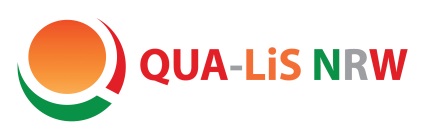 Orientierungshilfe G 8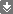 Wie sehr stimmen Sie den folgenden Aussagen zum Thema Lernzeiten zu?Stimmt ganz  genauStimmt eherStimmt eher nichtStimmt gar nichtWeiß ich nichtOrganisation / GestaltungsmerkmaleIn den Lernzeiten hat mein Kind genügend Zeit, alle Aufgaben vollständig zu erledigen.□□□□□Organisation / GestaltungsmerkmaleIn den Lernzeiten ist die Arbeitsatmosphäre so, dass mein Kind konzentriert arbeiten kann.□□□□□Organisation / GestaltungsmerkmaleDie zeitliche Einbindung der Lernzeiten in den Schultag ist für mein Kind gut.□□□□□Organisation / GestaltungsmerkmaleIn den Lernzeiten lernt mein Kind, sich seine Zeit gut einzuteilen.□□□□□Organisation / GestaltungsmerkmaleDurch die Lernzeiten arbeitet mein Kind insgesamt selbstständiger.□□□□□Individualisiertes LernenDurch die Lernzeiten kommt mein Kind im Unterricht besser mit.□□□□□Individualisiertes LernenIn den Lernzeiten erhält mein Kind Lernangebote, die seine individuellen Stärken und Schwächen berücksichtigen.□□□□□Individualisiertes LernenIn den Lernzeiten erhält mein Kind bei Bedarf gezielte Unterstützung. □□□□□Kommunikation / MitwirkungIch fühle mich von der Schule gut über die Ziele und die Arbeitsformen der Lernzeiten informiert.□□□□□Kommunikation / MitwirkungIch weiß, welche Aufgaben mein Kind in den Lernzeiten bearbeitet.□□□□□Kommunikation / MitwirkungIch werde von den Lehrkräften regelmäßig (ggf. schriftlich) über die Aufgabenerledi-gung meines Kindes informiert.□□□□□Kommunikation / MitwirkungIch bekomme von den Lehrkräften eine Rückmeldung zum Lern- und Arbeitsverhalten meines Kindes in den Lernzeiten.□□□□□Wie oft hat Ihr Kind über die Lernzeiten hinaus nach der Schule zu Hause noch Aufgaben zu erledigen? Wie oft hat Ihr Kind über die Lernzeiten hinaus nach der Schule zu Hause noch Aufgaben zu erledigen? Wie oft hat Ihr Kind über die Lernzeiten hinaus nach der Schule zu Hause noch Aufgaben zu erledigen? Wie oft hat Ihr Kind über die Lernzeiten hinaus nach der Schule zu Hause noch Aufgaben zu erledigen? Wie oft hat Ihr Kind über die Lernzeiten hinaus nach der Schule zu Hause noch Aufgaben zu erledigen? Wie oft hat Ihr Kind über die Lernzeiten hinaus nach der Schule zu Hause noch Aufgaben zu erledigen? Wie oft hat Ihr Kind über die Lernzeiten hinaus nach der Schule zu Hause noch Aufgaben zu erledigen? Wie oft hat Ihr Kind über die Lernzeiten hinaus nach der Schule zu Hause noch Aufgaben zu erledigen? Wie oft hat Ihr Kind über die Lernzeiten hinaus nach der Schule zu Hause noch Aufgaben zu erledigen? Wie oft hat Ihr Kind über die Lernzeiten hinaus nach der Schule zu Hause noch Aufgaben zu erledigen? Wie oft hat Ihr Kind über die Lernzeiten hinaus nach der Schule zu Hause noch Aufgaben zu erledigen? Wie oft hat Ihr Kind über die Lernzeiten hinaus nach der Schule zu Hause noch Aufgaben zu erledigen? Organisation / Gestaltungsmerkmale(Fast) nie□(Fast) nie□1-2 Mal proWoche□1-2 Mal proWoche□2-3 Mal proWoche□2-3 Mal proWoche□3-4 Mal proWoche□3-4 Mal proWoche□4-5 Mal proWoche□4-5 Mal proWoche□Weiß ichnicht□Weiß ichnicht□Organisation / GestaltungsmerkmaleWie lange braucht Ihr Kind  pro Woche ungefähr für diese Aufgaben?Wie lange braucht Ihr Kind  pro Woche ungefähr für diese Aufgaben?Wie lange braucht Ihr Kind  pro Woche ungefähr für diese Aufgaben?Wie lange braucht Ihr Kind  pro Woche ungefähr für diese Aufgaben?Wie lange braucht Ihr Kind  pro Woche ungefähr für diese Aufgaben?Wie lange braucht Ihr Kind  pro Woche ungefähr für diese Aufgaben?Wie lange braucht Ihr Kind  pro Woche ungefähr für diese Aufgaben?Wie lange braucht Ihr Kind  pro Woche ungefähr für diese Aufgaben?Wie lange braucht Ihr Kind  pro Woche ungefähr für diese Aufgaben?Wie lange braucht Ihr Kind  pro Woche ungefähr für diese Aufgaben?Wie lange braucht Ihr Kind  pro Woche ungefähr für diese Aufgaben?Wie lange braucht Ihr Kind  pro Woche ungefähr für diese Aufgaben?Organisation / GestaltungsmerkmaleWeniger als 1Stunde□1 bis 2Stunden□1 bis 2Stunden□2 bis 3Stunden□2 bis 3Stunden□3 bis 4Stunden□3 bis 4Stunden□4 bis 5Stunden□4 bis 5Stunden□Mehr als 5 Stunden□Mehr als 5 Stunden□Weiß ich nicht□